RDA COACH REVIEW FORM 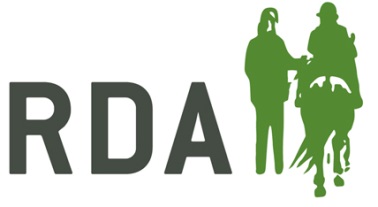 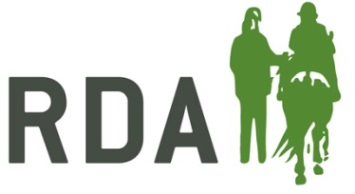 COACH NAME:	                                                                                 
GROUP: 	                                                                       	DATE:                                          Passport seen and up to date:	Y/N
Safeguarding Certificate seen: 	Y/N 			Expiry Date:	                                      OBSERVATION/EVIDENCE 		Essential		Desirable A: Action required as falls below competent standard, C: Competent, meets standard, P: Proficient, exceeds standard 
(see accompanying capability table for details)All of the essential capabilities must be met along with at least 3 of the 5 desirable capabilities for Group Coaches. All capabilities must be met with at least four Proficient capabilities anywhere for Coaches. Take a photo of this form once completed and send to the coach and RDA National Office. 
This review is evidence that the coach REMAINS / IS NOT at the standard required to coach within RDA Group sessions, in line with their qualification.  
Signature of Reviewer:   							Name of Reviewer: 							Signature of Coach: 								Date: 		                               Capability Capability AACCPEvidence (MUST be included where action required)Evidence (MUST be included where action required)Pre Session ChecksPre Session ChecksPre Session ChecksPre Session ChecksPre Session ChecksPre Session ChecksPre Session ChecksPre Session ChecksPre Session ChecksPlan for a suitable and progressive sessionAACCPPRisk assessmentAACCPPRiders and volunteers welcomed / briefedAACCPPEquines and tack fit for the jobAACCPPMounting and DismountingMounting and DismountingMounting and DismountingMounting and DismountingMounting and DismountingMounting and DismountingMounting and DismountingMounting and DismountingMounting and DismountingSafe and effective mounting and dismountingSafe and effective mounting and dismountingAACCPKnowledge & Rapport with Riders Knowledge & Rapport with Riders Knowledge & Rapport with Riders Knowledge & Rapport with Riders Knowledge & Rapport with Riders Knowledge & Rapport with Riders Knowledge & Rapport with Riders Knowledge & Rapport with Riders Knowledge & Rapport with Riders Preparation and communicationAAACCPMedical conditions and contra-indicationsAAACCPInvolvement and progression for allAAACCPCoaching SkillsCoaching SkillsCoaching SkillsCoaching SkillsCoaching SkillsCoaching SkillsCoaching SkillsCoaching SkillsCoaching SkillsListens / questions to engage & develop ridersAAACCPPPositive behaviour and languageAAACCPPFeedback provided to ridersAAACCPPTechnical InstructionTechnical InstructionTechnical InstructionTechnical InstructionTechnical InstructionTechnical InstructionTechnical InstructionTechnical InstructionTechnical InstructionPosition and postureAAACCPUse of aids AAACCPEquine interactionAAACCPNOTES FROM POST-OBSERVATION DISCUSSIONNOTES FROM POST-OBSERVATION DISCUSSIONNOTES FROM POST-OBSERVATION DISCUSSIONNOTES FROM POST-OBSERVATION DISCUSSIONNOTES FROM POST-OBSERVATION DISCUSSIONCOACH REFLECTIONS DISCUSSION AND FEEDBACKFrom Coach DeveloperAGREED DEVELOPMENT PLANAGREED DEVELOPMENT PLANAGREED DEVELOPMENT PLANAGREED DEVELOPMENT PLANAGREED DEVELOPMENT PLANGOALGOALWHAT I NEED TO DOSUPPORT I NEEDTARGET DATE